LĪVĀNU NOVADA PAŠVALDĪBAReģistrācijas Nr. 90000065595, Rīgas iela 77, Līvāni, Līvānu novads, LV – 5316tel. 65307250, www.livani.lv e-pasts pasts@livani.lv APSTIPRINĀTSar Līvānu novada domes2024. gada 28.martasēdes protokola Nr.lēmumu Nr.Latvijas Republikas Neatkarības atjaunošanas gadadienai veltīto sacensību“8. LĪVENHOFAS SKRĒJIENS NOLIKUMS”LīvānosIzdots saskaņā ar Pašvaldību likuma4. panta pirmās daļas 6. un 7. punktu, 10. panta pirmās daļas 21. punktu, 50. panta pirmo daļuŠis nolikums nosaka Latvijas Republikas Neatkarības atjaunošanas gadadienai veltīto sacensību (turpmāk – sacensības) norises, dalībnieku pieteikšanas, uzņemšanas, rezultātu vērtēšanas un apbalvošanas kārtību.	2. Sacensības rīko Līvānu novada pašvaldība, reģ. Nr. 90000065595, juridiskā adrese: Rīgas iela 77, Līvāni, Līvānu novads, LV-5316, sadarbībā ar biedrību “Līvānu novada vieglatlētikas klubs”, reģ. Nr. 40008062812, juridiskā adrese: Lāčplēša iela 28, Līvāni, Līvānu novads, LV-5316.      	3. Sacensību mērķis ir:3.1. Iepazīt Līvānus kā sporta un aktīvā tūrisma centru3.2. Pulcināt Latvijas TOP skrējējus, tautas klases skrējējus un nūjotājus.3.3. Popularizēt skriešanu kā tautas sportu.3.4. Veicināt veselīgu dzīvesveidu novadā. 	4. Sacensību uzdevums ir noteikt 2024. gada labākos skrējējus un nūjotājus, Latvijas labākos vieglatlētus veterāniem 10 km distancē.5. Sacensību norises vieta un laiks:	      5.1. Sacensības notiks 2024.gada 4. maijā, sacensību sākums plkst. 11:00.            5.2. Starts un finišs visām distancēm Zaļā ielā 43, Līvānos (blakus “Laimiņas skolai”).          5.3. Sacensību galvenais tiesnesis - Vjačeslavs Grigorjevs (mob.t. 26164073).          5.4. Atbildīgie par sacensībām – Andrejs Bondarevs (mob.t. 29542353), Mārīte Vilcāne (mob.t. 29537229).	6. Sacensību apbalvošanai piešķirtais finansējums – 480 EUR (četri simti astoņdesmit euro) no pašvaldības pamatbudžeta un 240 EUR (divi simti četrdesmit euro) Līvānu novada vieglatlētikas klubam ziedotie sponsoru līdzekļi. 	7. Sacensību dalībnieki un distance:        7.1. Skrējienā startē visu vecumu sportisti, kas sadalīti vecuma grupās: 7.2. Visi dalībnieki, izņemot bērnus 200m un 400m distancēs, skries ar laika kontroles čipiem.7.3. Sacensību 10 km un jūdzes (1609m) distances ir sertificētas.7.3. Skriešanas un nūjošanas sacensības notiks pa Līvānu pilsētas ielām. Skriešanas trases segums – asfalts. Reljefs – līdzens, ar nelieliem, lēzeniem kāpumiem atsevišķās vietās. 10km distanci ir jāveic četros apļos.8. Latvijas čempionātam 10km šosejā veterāniem vērtēšana notiek šādās vecuma grupās: veterāniem vīriešiem sākot no 35+ un veterānēm sievietēm 30+ vecuma grupas  (pēc vecuma WMA koeficienta).          9. Apbalvošana:	9.1. Katras vecuma grupas visās disciplīnās 1.-3. vietas ieguvēji tiks apbalvoti ar balvām un medaļām. 9.2. Ja apbalvošana pa vecuma grupām izvēlētajā distancē nav paredzēta, dalībnieks var pretendēt uz apbalvošanu kopvērtējumā.9.3. Absolūtie uzvarētāji pamatdisciplīnā – 10 km skrējienā vīriešiem un 10 km skrējienā sievietēm ar “Līvānu stikls” balvu, godalgoto vietu ieguvēji absolūtajā vērtējumā tiks apbalvoti ar sacensību rīkotāju naudas balvām:              9.4. Uzvarētāji jūdzes skrējienā vīriešiem un sievietēm – absolūtajā vērtējumā tiks apbalvoti ar sacensību rīkotāju naudas balvām:              9.5. Naudas balvas (pirms nodokļu nomaksas) tiks pārskaitītas 10 (desmit) darba dienu laikā uz godalgoto vietu izcīnītāja norādīto bankas kontu.              9.6. Godalgoto vietu ieguvēji veterāni – vīrieši un sievietes (pēc vecuma WMA koeficienta) saņems Latvijas čempionāta medaļas.               10. Dalībnieku uzņemšana un dalības maksa:              10.1. Visi izdevumi, kas saistīti ar piedalīšanos sacensībās, jāsedz pašiem dalībniekiem vai komandējošajai organizācijai. Sacensību tiesāšanas, uzvarētāju apbalvošanas, ēdināšanas izdevumi tiek segti no Līvānu novada Kultūras, tūrisma un sporta pārvaldes budžeta un Līvānu novada vieglatlētikas kluba un ziedojuma līdzekļiem.              10.2. Dalības maksa (līdz 2024.gada 2. maija plkst. 12:00) 600m distancē - 2,00 (divi euro), 1609m distancē un nūjošanas distancē - 7,00 EUR (septiņi euro), dalībniekiem 10 km distancē - 12,00 EUR (divpadsmit euro), tiem, kas pieteikušies pēc 2. maija – 20,00 EUR (divdesmit euro). Dalības maksu būs iespējams samaksāt reģistrējoties, kā arī samaksāt ar pārskaitījumu.             10.3. No dalības maksas atbrīvoti visi Līvānu novada sportisti, reģistrējoties līdz 2. maijam.             10.4. Dalības maksa tiek novirzīta pasākuma organizēšanai šādām pozīcijām: naudas balvām, dalībnieka numuram, laika ņemšanas čipa īrei, apkalpojošajam personālam, distances nodrošināšanai, tējai ar cepumiem un „spēka zupa”.             10.5. Visi dalībnieki pie numura izsniegšanas, saņems sacensību komplektu enerģijas atjaunošanai.11. Pieteikumu iesniegšana:	11.1. Pieteikumi startam 2024.gada 2. maijā iesniedzami līdz plkst. 12:00 elektroniski mājas lapā: https://racetiming.lv/, rēķinu ar pēcapmaksu sporta skolām var pieteikt rakstot uz e-pastu marite.vilcane@livani.lv norādot rekvizītus un organizācijas dalībniekus.           12. Speciālie noteikumi:          12.1. Par nepilngadīgo sacensību dalībnieku veselības stāvokli un sagatavotību konkrētās distances veikšanai sacensību laikā atbildīgi ir vecāki vai dalībnieku pieteikusī organizācija, kuri to apliecina piesakoties sacensībām.          12.3. Pilngadīgie sacensību dalībnieki personīgi atbild par savu veselības stāvokli un tās atbilstību izvēlētajai fiziskajai slodzei.         12.4. Skrējiena rīkotāji nenes atbildību par dalībnieka iespējamajām traumām.         12.5. Ja dalībnieks neievēro konkrētās distances maršrutu, viņš tiek diskvalificēts.         12.6. Jebkuri protesti tiek izskatīti saskaņā ar World Athletics (WA) sacensību noteikumu 146. punktu. Protesta iesniegšanas gadījumā, komandas pārstāvim tas rakstiskā formā, kopā ar ķīlas naudu 30,00 EUR (trīsdesmit eiro 00 centi) apmērā, jāiesniedz sacensību galvenajam tiesnesim, kurš vienpersoniski izšķir visus iesniegtos protestus un kuri iesniedzami rakstiski un ne vēlāk kā 30 minūtes pēc rezultātu paziņošanas. Iesniedzējam negatīva lēmuma gadījumā ķīlas nauda netiek atgriezta.12.7. Medicīniskā palīdzība - sacensību vietā.12.8. Naktsmītnes un ēdināšanu nodrošina organizācija, kas piesaka dalībnieku sacensībām.12.9. Sacensību dalībniekiem var tikt veikta dopinga kontrole, saskaņā ar World Anti Doping Agency (turpmāk -WADA) noteikumiem.12.10. Piesakoties sacensībām, dalībnieki apliecina, ka neiebilst savu personas datu apstrādei sacensību protokolos un sacensību laikā uzņemto fotogrāfiju un videomateriālu izmantošanai sacensību publiskajos materiālos ar mērķi iestādes darba popularizēšana, audzēkņu sasniegumu atspoguļošana. Sacensību organizators Līvānu novada pašvaldības Kultūras, tūrisma un sporta pārvalde, apliecina, ka personu dati netiks nodoti trešajām personām un tiks izmantoti vienīgi sacensību vajadzībām. Jūsu personas datu apstrādes pārzinis ir Kultūras, tūrisma un sporta pārvalde reģ. Nr.40900005382 kontaktinformācija: Lāčplēša iela 28, Līvāni, LV-5316.12.11. Visiem dalībniekiem jāiepazīstas ar sacensību nolikumu. Tā nezināšana neatbrīvo dalībniekus no personīgās atbildības.12.12. Dalībniekiem automašīnas jānovieto pie lielveikaliem un publiskajos stāvlaukumos.Līvānu novada domes priekšsēdētājs 			                              Andris VaivodsNr.Vecuma grupasDistanceDalībasMaksa (līdz 02.05.)Naudas balvas1.2017. gads un jaunāki zēni un meitenes200mbezmaksas2.2015. - 2016. g.dz. zēni un meitenes 400mbezmaksas3.2013. - 2014.g.dz. zēni un meitenes600 m2,00 EUR4.2011. - 2012. g.dz. zēni un meitenes1 jūdze7,00 EUR5.2009. - 2010. g.dz. zēni un meitenes1 jūdze7,00 EUR6.2007. - 2008. g.dz. jaunieši un jaunietes1 jūdze7,00 EUR7.2006.g.dz. un vecākie vīrieši un sievietes1 jūdze7,00 EUR8.Kopvērtējumsx9.1984. - 2006. g.dz. vīrieši un sievietes10 km12,00 EUR10.1974. - 1983. g.dz. veterāni un veterānes10 km12,00 EUR11.1964. - 1973. g.dz. veterāni un veterānes10 km12,00 EUR12.1963. g. dz. un vecāki veterāni un veterānes10 km12,00 EUR13.Latvijas čempionāts veterāniem (WMA v.k.s.)10 km14.Kopvērtējums10kmx15.NŪJOŠANA (bez vecuma ierobežojuma)5km7,00 EURNr.p.k.VietaLīvānu novada pašvaldības naudas balva 10 km skrējienāLīvānu novada pašvaldības naudas balva 10 km skrējienāvīriešisievietes1.1. vieta100 EUR100 EUR2.2. vieta80 EUR80 EUR3.3. vieta60 EUR60 EURNr.p.k.VietaLīvānu novada vieglatlētikas kluba naudas balva jūdzes skrējienāLīvānu novada vieglatlētikas kluba naudas balva jūdzes skrējienāvīriešisievietes1.1. vieta50 EUR50 EUR2.2. vieta40 EUR40 EUR3.3. vieta30 EUR       30 EUR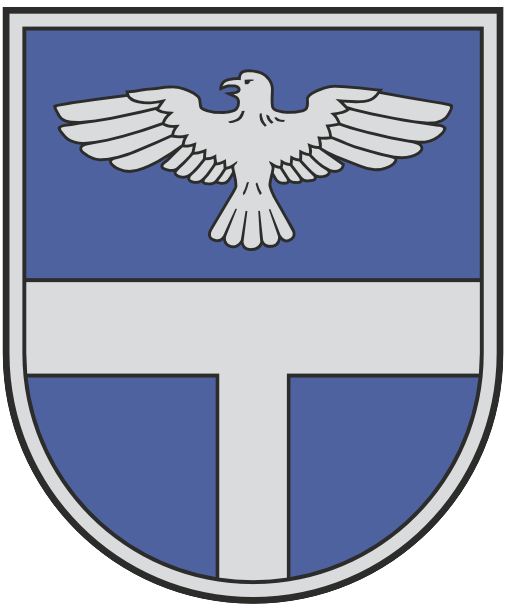 